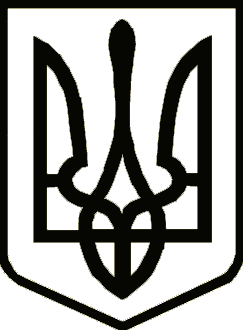 НОСІВСЬКА МІСЬКА РАДАВІДДІЛ ОСВІТИ, СІМ’Ї, МОЛОДІ ТА СПОРТУНАКаз10 січня   2024 року                        Носівка                                                   № 07Про виконання рішення Колегії Управління освіти і науки      На виконання  рішення засідання Колегії Управління освіти і науки Чернігівської     обласної    державної   адміністрації   від  30  листопада  2023, наказу Управління освіти і науки Чернігівської обласної державної адміністрації від 06 грудня 2023 року № 241 «Про виконання рішення Колегії Управління освіти і науки Чернігівської обласної державної адміністрації «Про популяризацію державної мови в сучасному комунікативному просторі як важливого інструменту формування висококультурної особистості українця»»   н а к а з у ю:	1. Директорам  закладів загальної середньої освіти:1)  активізувати роботу щодо популяризації української мови в закладі освіти;2) створити умови для підвищення кваліфікації працівників освіти за темами «Культура мовлення педагога. Зміни в Українському правописі» (для різних категорій слухачів), «Компетентнісний підхід до навчання української мови і літератури в умовах Нової української школи» та інших на базі Чернігівського обласного інституту післядипломної педагогічної освіти імені К.Д.Ушинського;3) проводити заходи щодо підвищення рівня мовної грамотності здобувачів освіти;4) проводити з батьками та законними представниками дітей освітню роботу з питань формування їхньої мовної культури.    2. Відповідальність за виконання наказу покласти на директорів закладів загальної середньої освіти І.Нечес, С.Дубовик, Л.Печерну, Н.Хоменко,  О.Куїч,  В.Вовкогон,  В.Костюк,  О.Ілляша.    3. Контроль за виконанням наказу покласти на головного спеціаліста Відділу освіти, сім'ї, молоді та спорту  О.Гузь.Начальник                                                                             Наталія ТОНКОНОГ